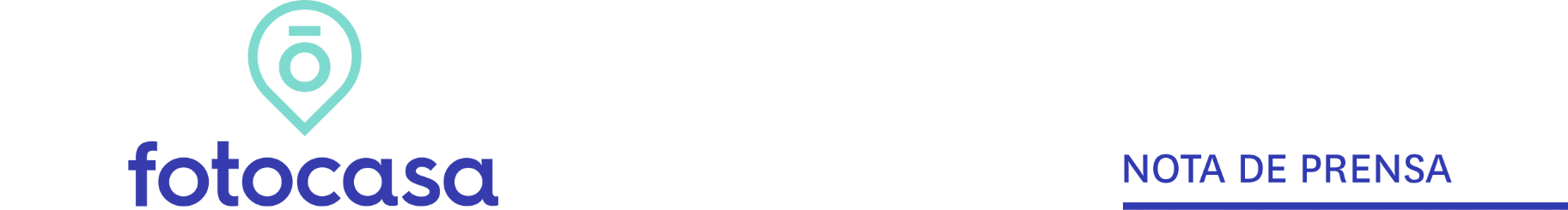 MAYO: PRECIO VIVIENDA EN ALQUILEREl precio de la vivienda en alquiler en España desciende en mayo un -1% respecto al mes anteriorEl precio medio de la vivienda en alquiler se sitúa en 10,91 €/m2 al mesRespecto al año pasado, el precio sube un 9,8% debido, en parte a la alta demanda de vivienda en alquiler que existe en nuestro paísEl alquiler baja en diez comunidades autónomas, sube en el 52% de las provincias y en el 64% de los municipios Almería es la ciudad que más cae de precio en mayo (-8,9%) y Jerez de la Frontera, en Cáliz, es la que más incrementa (12%)  
Madrid, 16 de junio de 2020En España el precio de la vivienda en alquiler baja un -1% en su variación mensual y sube un 9,8% en su variación interanual, situando su precio en 10,91 €/m2 al mes en mayo, según los datos del Índice Inmobiliario Fotocasa. Este valor de mayo es el primer descenso mensual (-0,1%) y el quinto incremento interanual (9,8%) de este 2020.Variación mensual e interanual por mesesEn España diez comunidades autónomas presentan datos mensuales negativos en mayo de 2020. Canarias con un descenso de -2,3% es la región que más baja de precio. Le siguen, Baleares (-1,8%), Cataluña (-1%), País Vasco (-1%), Galicia (-1%), Extremadura (-0,7%), Navarra (-0,7%), Cantabria (-0,7%), Madrid (-0,4%) y Andalucía (-0,3%). Por otro lado, el precio de la vivienda incrementa en las comunidades de Aragón (3,6%), Castilla-La Mancha (3%), Región de Murcia (2,7%), Asturias (1,9%), Castilla y León (1,5%), La Rioja (1,5%) y Comunitat Valenciana (0,2%).En cuanto al ranking de Comunidades Autónomas (CC.AA.) con el precio de la vivienda más caras para alquilar una vivienda en España, en los primeros lugares se encuentran Madrid y Cataluña, con los precios de 15,39 €/m2 al mes y los 15,01 €/m2 al mes, respectivamente. Le siguen, País Vasco con 13,05 €/m2 al mes, Baleares con 12,82 €/m2 al mes, Navarra con 9,96 €/m2 al mes, Canarias con 9,67 €/m2 al mes, Andalucía 8,80 €/m2 al mes, Cantabria con 8,63 €/m2 al mes, Comunitat Valenciana con 8,59 €/m2 al mes, Aragón con 8,54 €/m2 al mes, Asturias con 7,51 €/m2 al mes, Castilla y León con 7,22 €/m2 al mes, Región de Murcia con 7,11 €/m2 al mes, Galicia con 7,07 €/m2 al mes, La Rioja con 6,65 €/m2 al mes, Castilla-La Mancha con 5,83 €/m2 al mes y Extremadura con 5,38 €/m2 al mes.“Aunque a finales del año pasado el precio del alquiler parecía que tendía a la moderación, el arranque de año ha sido intenso en cuanto a precios y seguimos registrando incrementos interanuales cercanos al 10%. Esto es debido a que actualmente existe una alta demanda de vivienda en alquiler y la oferta existente no es necesaria. Mientras la oferta y la demanda no esté más equilibrada continuaremos registrando incrementos en el precio del alquiler”, explica Anaïs López, directora de Comunicación de Fotocasa. CCAA de mayor a menor incremento mensualEl alquiler sube en 24 provincias El precio del alquiler sube en 24 (52%) de las 46 provincias analizadas por Fotocasa.  El incremento mensual más acusado lo registra Huelva con 14,5%. Le siguen, Cuenca (7,3%), Jaén (7,2%), Toledo (3,7%), Murcia (2,7%), Segovia (2,7%), Cáceres (2,7%), Palencia (2,3%), Albacete (2,2%), Lugo (2,2%), Asturias (1,9%), Zaragoza (1,7%), La Rioja (1,5%), Castellón (1,4%), Valladolid (1,4%), Córdoba (1,3%), Valencia (1%), Lleida (0,9%), Granada (0,8%), Ciudad Real (0,8%), Sevilla (0,5%), Bizkaia (0,5%), Burgos (0,4%) y Salamanca (0,2%).  Por otro lado, las provincias con mayor descenso son: Alicante (-3,7%), Zamora (-3,2%), Santa Cruz de Tenerife (-2,5%), Guadalajara (-2,2%), Girona (-2%), Ávila (-1,9%), Pontevedra (-1,9%), Illes Balears (-1,8%), Badajoz (-1,8%), Las Palmas (-1,8%), Gipuzkoa (-1,7%), Almería (-1,5%), A Coruña (-1,4%), Málaga (-1,3%), León (-1,1%), Barcelona (-0,9%), Navarra (-0,7%), Cantabria (-0,7%), Tarragona (-0,5%), Madrid (-0,4%), Cádiz (-0,4%) y Ourense (-0,2%).En cuanto a los precios, siete provincias superan los 10,00 euros el metro cuadrado al mes. La provincia más cara es Barcelona con 16,25 €/m2 al mes, seguida de Madrid (15,39 €/m2 al mes), Gipuzkoa (14,73 €/m2 al mes), Illes Balears (12,82 €/m2 al mes), Bizkaia (12,53 €/m2 al mes), Málaga (10,17 €/m2 al mes), Sevilla (10,00 €/m2 al mes) y Las Palmas (9,99 €/m2 al mes). Por otro lado, la provincia con el precio por debajo de los 5,00 €/m2 al mes es Cáceres con 4,99 €/m2 al mes.Provincias con variación mensual, interanual y precioEl alquiler baja en 51 municipios El precio del alquiler baja en 51 (54%) de los 80 municipios analizados con variación mensual. La ciudad con el mayor descenso mensual es Almería Capital con un -8,9%, le siguen la ciudad de Santiago de Compostela, en A Coruña (-7,9%); Arona, en Santa Cruz de Tenerife (-6,4%); Rincón de la Victoria, en Málaga (5,7%); Adeje, en Santa Cruz de Tenerife (-4,7%); Granadilla de Abona, en Santa Cruz de Tenerife (-4,5%); Reus, en Tarragona (-4,4%); Calvià, en Illes Balears (-3,3%) y Estepona, Málaga (-2,9%), entre otros. Por otro lado, las ciudades con incremento mensual son: Jerez de la Frontera, en Cádiz (12%); L'Hospitalet de Llobregat, Barcelona (10,1%); Sabadell, en Barcelona (8,5%); Villaviciosa de Odón, en Madrid (4,4%); Sitges, en Barcelona (3,9%); Las Rozas de Madrid, en Madrid (3,6%) y Palencia Capital (3,2%); entre otros.Municipios con mayor incremento mensualMunicipios con mayor descenso mensualEn cuanto al precio por metro cuadrado en mayo, vemos 34 municipios sobrepasan los 10,00 €/m2 al mes y los diez con mayor precio son: Eivissa (18,99 €/m2 al mes), Barcelona Capital (17,87 €/m2 al mes), Madrid Capital (16,83 €/m2 al mes), L'Hospitalet de Llobregat (16,29 €/m2 al mes), Calvià (15,93 €/m2 al mes), Donostia - San Sebastián (15,81 €/m2 al mes), Castelldefels (15,68 €/m2 al mes), Sitges (15,37 €/m2 al mes), Sant Cugat del Vallès (14,98 €/m2 al mes) y Bilbao (13,26 €/m2 al mes). Por otro lado, tan solo dos ciudades de las analizadas tienen un precio inferior a los 5,00 euros por metro cuadrado y son: Ferrol (4,88 €/m2 al mes) y Ponferrada (4,89 €/m2 al mes). Municipios con mayor precio en mayoEl alquiler en los distritos de Madrid y Barcelona El precio del alquiler baja en 14 de los 16 distritos con variación mensual en Madrid. El distrito con el mayor descenso mensual es Usera (-3,4%), seguida de Retiro (-3,3%), Carabanchel (-3%) y Puente de Vallecas (1,8%), entre otros. El dos distrito con incremento mensual son Moncloa (1,9%) y Ciudad Lineal (0,8%). En cuanto al precio por metro cuadrado, el distrito Centro es el más caro con 19,07 €/m2 al mes y el más económico es Barajas con 12,21 €/m2 al mes.Distritos de Madrid con variación mensual, interanual y precioEl precio del alquiler baja en su variación mensual en seis distritos de Barcelona. El distrito con el mayor descenso mensual es Horta – Guinardó  (-4,2%), seguida de Ciutat Vella (-3,5%), Eixample (-2,5%), Nou Barris (-2,1%), Sant Martí (-1,7%) y Les Corts (-0,4%). Por otro lado, el distrito que más incrementa de precio es Sant Andreu, con una subida del 1,1%, seguida de Sants – Montjuïc (0,8%), Sarrià - Sant Gervasi (0,2%) y Gràcia, que se mantiene en el mismo precio que el mes de mayo (17,57 €/m2 al mes).En cuanto al precio por metro cuadrado, el distrito Ciutat Vella de Barcelona es el más caro con 19,08 €/m2 al mes y el más económico es Nou Barris con 13,96 €/m2 al mesDistritos de Barcelona con variación mensual, interanual y precioSobre FotocasaPortal inmobiliario que cuenta con inmuebles de segunda mano, promociones de obra nueva y viviendas de alquiler. Cada mes genera un tráfico de 22 millones de visitas al mes (70% a través de dispositivos móviles) y 650 millones de páginas vistas y cada día la visitan un promedio de 493.000 usuarios únicos.Mensualmente elabora el índice inmobiliario Fotocasa, un informe de referencia sobre la evolución del precio medio de la vivienda en España, tanto en venta como en alquiler.Fotocasa pertenece a Adevinta, una empresa 100% especializada en Marketplace digitales y el único “pure player” del sector a nivel mundial. Con presencia en 16 países de Europa, américa Latina y África del Norte, el conjunto de sus plataformas locales reciben un promedio de 1.500 millones de visitas cada mes. En España, Adevinta, antes Schibsted Spain, es una de las principales empresas del sector tecnológico del país y un referente de transformación digital. En sus 40 años de trayectoria en el mercado español de clasificados, los negocios de Adevinta han evolucionado del papel al online hasta convertirse en el referente de Internet en sectores relevantes como inmobiliaria (Fotocasa y habitaclia), empleo (Infojobs.net), motor (coches.net y motos.net) y segunda mano (Milanuncios y vibbo). Sus más de 18 millones de usuarios al mes sitúan Adevinta entre las diez compañías con mayor audiencia de Internet en España (y la mayor empresa digital española). Adevinta cuenta en la actualidad con una plantilla de más de 1.000 empleados en España. Departamento de Comunicación de FotocasaAnaïs LópezMóvil: 620 66 29 26comunicacion@fotocasa.eshttp://prensa.fotocasa.estwitter: @fotocasaComunidad AutónomaVariaciónmensual (%)Variación interanual (%)Variación interanual (%)Mayo 2020(€/m² al mes)Canarias-2,3%-3,3%            9,67 €             9,67 € Baleares-1,8%-0,5%          12,82 €           12,82 € Cataluña-1,0%4,2%          15,01 €           15,01 € País Vasco-1,0%6,7%          13,05 €           13,05 € Galicia-1,0%7,1%            7,07 €             7,07 € Extremadura-0,7%9,1%            5,38 €             5,38 € Navarra-0,7%20,9%            9,96 €             9,96 € Cantabria-0,7%3,2%            8,63 €             8,63 € Madrid-0,4%5,7%          15,39 €           15,39 € Andalucía-0,3%11,5%            8,80 €             8,80 € Comunitat Valenciana0,2%11,0%            8,59 €             8,59 € La Rioja1,5%3,1%            6,65 €             6,65 € Castilla y León1,5%5,6%            7,22 €             7,22 € Asturias1,9%4,3%            7,51 €             7,51 € Región de Murcia2,7%7,9%            7,11 €             7,11 € Castilla-La Mancha3,0%5,4%            5,83 €             5,83 € Aragón3,6%8,7%            8,54 €             8,54 € España-1,0%9,8%          10,91 €           10,91 € ProvinciaVariaciónmensual (%)Variación interanual (%)Mayo 2020
(€/m2 al mes)Huelva14,5 %8,9 %9,17 €Cuenca7,3 %14,9 %6,03 €Jaén7,2 %18,8 %5,63 €Toledo3,7 %12,9 %6,40 €Murcia2,7 %7,9 %7,11 €Segovia2,7 %2,2 %7,49 €Cáceres2,7 %4,0 %4,99 €Palencia2,3 %7,4 %6,22 €Albacete2,2 %5,4 %6,49 €Lugo2,2 %15,0 %5,67 €Asturias1,9 %4,3 %7,51 €Zaragoza1,7 %5,9 %8,78 €La Rioja1,5 %3,1 %6,65 €Castellón1,4 %7,1 %6,48 €Valladolid1,4 %2,8 %7,25 €Córdoba1,3 %2,8 %7,22 €Valencia1,0 %12,0 %9,42 €Lleida0,9 %9,7 %6,67 €Granada0,8 %3,7 %7,64 €Ciudad Real0,8 %5,0 %5,25 €Sevilla0,5 %12,5 %10,00 €Bizkaia0,5 %6,7 %12,53 €Burgos0,4 %3,2 %6,80 €Salamanca0,2 %6,2 %8,22 €Ourense-0,2 %4,2 %5,42 €Cádiz-0,4 %12,8 %8,04 €Madrid-0,4 %5,7 %15,39 €Tarragona-0,5 %6,6 %7,95 €Cantabria-0,7 %3,2 %8,63 €Navarra-0,7 %20,9 %9,96 €Barcelona-0,9 %2,8 %16,25 €León-1,1 %9,1 %5,62 €Málaga-1,3 %4,8 %10,17 €A Coruña-1,4 %4,9 %7,06 €Almería-1,5 %5,6 %6,79 €Gipuzkoa-1,7 %5,6 %14,73 €Las Palmas-1,8 %-3,8 %9,99 €Badajoz-1,8 %9,8 %5,50 €Illes Balears-1,8 %-0,5 %12,82 €Pontevedra-1,9 %4,0 %7,79 €Ávila-1,9 %10,5 %5,70 €Girona-2,0 %-0,6 %9,32 €Guadalajara-2,2 %10,2 %7,16 €Santa Cruz de Tenerife-2,5 %-2,2 %9,37 €Zamora-3,2 %10,6 %5,43 €Alicante-3,7 %9,6 %7,63 €ProvinciaMunicipioVariaciónmensual (%)Variación interanual (%)Mayo 2020
(€/m2 al mes) Mayo 2020
(€/m2 al mes) CádizJerez de la Frontera12,0%16,5%16,5%7,27 €BarcelonaL'Hospitalet de Llobregat10,1%14,8%14,8%16,29 €BarcelonaSabadell8,5%9,8%9,8%11,19 €MadridVillaviciosa de Odón4,4%12,74 €BarcelonaSitges3,9%3,0%3,0%15,37 €MadridLas Rozas de Madrid3,6%0,7%0,7%11,80 €PalenciaPalencia Capital3,2%7,3%7,3%6,43 €AlmeríaRoquetas de Mar2,5%3,0%3,0%6,46 €ToledoToledo Capital2,5%4,2%4,2%7,45 €CórdobaCórdoba Capital1,6%1,4%1,4%7,48 €ProvinciaMunicipioVariaciónmensual (%)Variación interanual (%)Mayo 2020
(€/m2 al mes) AlmeríaAlmería Capital-8,9%1,4%7,09 €A CoruñaSantiago de Compostela-7,9%6,4%7,15 €Santa Cruz de TenerifeArona-6,4%-10,65 €MálagaRincón de la Victoria-5,7%-8,73 €Santa Cruz de TenerifeAdeje-4,7%-11,72 €Santa Cruz de TenerifeGranadilla de Abona-4,5%-9,17 €TarragonaReus-4,4%2,1%7,42 €Illes BalearsCalvià-3,3%-15,93 €MálagaEstepona-2,9%-1,1%9,12 €MurciaMurcia Capital-2,7%5,9%7,17 €ProvinciaMunicipioMayo 2020
(€/m2 al mes) Variaciónmensual (%)Variación interanual (%)Illes BalearsEivissa         18,99 € --BarcelonaBarcelona Capital         17,87 € -1,2%2,2%MadridMadrid Capital         16,83 € -0,6%4,8%BarcelonaL'Hospitalet de Llobregat         16,29 € 10,1%14,8%Illes BalearsCalvià         15,93 € -3,3%-GipuzkoaDonostia - San Sebastián         15,81 € -1,4%0,1%BarcelonaCastelldefels         15,68 € -0,1%-BarcelonaSitges         15,37 € 3,9%3,0%BarcelonaSant Cugat del Vallès         14,98 € -0,5%-1,2%BizkaiaBilbao         13,26 € -2,1%4,4%MunicipioMayo 2020
(€/m2 al mesVariaciónmensual (%)Variación interanual (%)Usera     12,37 € -3,4 %-6,5%Retiro     16,72 € -3,3 %-3,7%Carabanchel     13,06 € -3,0 %-3,0%Puente de Vallecas     13,49 € -1,8 %-1,8%Arganzuela     16,55 € -1,6 %-1,6%Salamanca     18,78 € -1,6 %-5,3%San Blas     12,72 € -1,3 %-1,4%Chamberí     18,33 € -1,0 %-2,7%Centro     19,07 € -0,9 %-0,9%Tetuán     16,68 € -0,9 %-2,0%Chamartín     17,35 € -0,6 %-2,0%Hortaleza     14,26 € -0,6 %-0,6%Fuencarral     13,40 € -0,4 %-1,8%Latina     14,25 € -0,4 %-0,4%Ciudad Lineal     14,34 € 0,8 %-1,3%Moncloa     15,87 € 1,9 %-2,6%Barajas     12,21 € -1,6%MunicipioMayo 2020
(€/m2 al mesVariaciónmensual (%)Variación interanual (%)Horta - Guinardó14,44 €-4,2 %-4,2%Ciutat Vella19,08 €-3,5 %-3,7%Eixample18,31 €-2,5 %-2,7%Nou Barris13,96 €-2,1 %-2,1%Sant Martí17,11 €-1,7 %-6,3%Les Corts17,18 €-0,4 %-0,4%Gràcia17,57 €0,0 %0,0%Sarrià - Sant Gervasi18,34 €0,2 %0,0%Sants - Montjuïc17,06 €0,8 %0,0%Sant Andreu15,46 €1,1 %-1,2%